GUÍA PARA LA PRESENTACIÓN DE LA TESIS DE DOCTORADOLa Tesis de Doctorado deberá presentarse (cuatro (4)  ejemplares en soporte papel)  acompañada con una nota de aprobación del Director. Deberá estar escrita en idioma castellano y respetar las normas de citado y referenciado de bibliografía de la APA  (American Psychological Association) en su versión más reciente (consultar http://www.apastyle.org/).. Formato: hoja tamaño A4, letra Times New Roman, cuerpo 12, interlineado 1,5, texto justificado  y márgenes de 2,5 a 3,0 cm (izquierdo), y de 2,5 cm  (derecho, superior e inferior), páginas numeradas al píe en el margen derecho.La extensión, sin incluir los anexos, no será menor de cuarenta mil palabras (40.000) ni mayor de ochenta mil palabras (80.000).Las partes básicas de la tesis doctoral  son:Carátula (ver modelo adjunto)Dedicatoria y/o agradecimientos (opcional)Resumen y palabras claveÍndice generalIntroducción / Planteamiento del tema / Objetivos  / HipótesisMarco teóricoMetodologíaDesarrolloConclusiones/reflexiones finalesReferencias bibliográficasAnexos Resumen: De una extensión máxima de 400 palabras. Deberá dar cuenta, a modo de orientación, de los siguientes ejes:a) Presentación del tema y objetivo general del trabajo. b) Diseño / metodología / enfoque teórico. c) Resultados: principales hallazgos con referencia al análisis, discusión o resultados. d)  Limitaciones de la investigación/consecuencias/ sugerencias para investigaciones futuras. e) Implicaciones prácticas/ sociales (si fuera aplicable). f) Valor  del trabajocomo aporte al desarrollo disciplinar. Palabras clave: de tres a cuatro palabras clave identificadas según código JEL de la American Economic Association (consultar http://www.apastyle.org/)Índice (en hoja aparte)Introducción:(Capítulo) Debe contener la presentación del tema/problema a desarrollar y una breve descripción de su estructura del trabajo precisando los objetivos e hipótesis a alcanzar. Incluirá: Planteamiento del tema/problema: La descripción del tema/problema da cuenta del estado de desarrollo del tema en el área temática/disciplinar a partir de la cual se lo aborda. Es conveniente hacer referencia espacio temporal del tema estudiado enunciando el aporte/utilidad del trabajo al desarrollo disciplinar. En este punto, corresponde argumentar sobre los motivos que determinaron la elección del tema tratado.Objetivo general: el objetivo general indica el resultado alcanzado. Da cuenta de los alcances de la investigación. Es fundamental mantener la coherencia entre el tema/problema formulado y el objetivo general. Habitualmente, el objetivo general tiene un alto nivel de abstracción. Objetivos específicos: dan cuenta de lo realizado en la tesis. Se desarrollan a partir de la operacionalización del objetivo general. Describen con mayor precisión los productos logrados y las variables/aspectos relevantes estudiados para dar respuesta al tema/problema formulado. Es fundamental que dichos objetivos guarden correspondencia con el objetivo general del trabajo. El cumplimiento de cada objetivo específico da lugar a, por lo menos, un capítulo del desarrollo de la tesis.Hipótesis/ presunciones: son anticipos de respuesta al problema planteado. Las hipótesis se plantean para guiar el trabajo de investigación y/o para su verificación. Deben estar en concordancia con los objetivos y tipo de estudio planteado. En el curso del trabajo se indicará en qué medida las hipótesis fueron verificadas (si es pertinente).Marco teórico: (Capítulo) El marco teórico da cuenta del producto del proceso de revisión de la literatura sobre el tema (estado del arte) y la identificación de los aspectos relevantes a tomar en cuenta para abordarlo. A partir de esta revisión (no solo de los conceptos sustantivos, sino también de la metodología utilizada en los trabajos consultados), el doctorando realizó una selección de la literatura en función de los objetivos propuestos. Metodología:(Capítulo) En este punto debe mencionarse: Tipo de estudio/diseño. Fuentes de datos/herramientas de recolección utilizadas/ herramientas de procesamiento de los datos. Universo, muestra y unidad de análisis/variables/ejes temáticos relevantes, indicadores (si corresponde).Desarrollo: (Capítulo/s) Es la parte más importante de la tesis, puesto que en el desarrollo se exponen los hallazgos del trabajo realizado por el doctorando y su extensión, incluyendo las conclusiones, no podrá ser menor al 50% del total de la tesis. Podrá desarrollarse en más de un capítulo, donde se presenten los hallazgos del trabajo en relación/diálogo con el marco teórico propuesto y ordenados en función de los objetivos específicos planteados.Conclusiones/reflexiones finales: (Capítulo) En este punto, se recuperan los hallazgos de cada uno de los puntos del desarrollo de la tesis y se relacionan con los objetivos e hipótesis planteados en la Introducción. Supone la continuidad del desarrollo, por lo tanto, en las conclusiones no pueden incorporarse ejes de discusión ni argumentos no planteados en los capítulos correspondientes a los hallazgos.Referencias bibliográficas: Es el listado de las referencias bibliográficas que se mencionaron a lo largo de la tesis. Deben estar citadas todas las obras mencionadas en el cuerpo del trabajo.  Se confeccionará un listado por orden alfabético según apellido del primer autor de la referencia. Se seguirán las normas APA en su edición más reciente (consultar http://www.apastyle.org/)Anexos: Se adjuntarán exclusivamente aquellos documentos, gráficos, cuadros, etc. que se consideren complementarios y relevantes como sustento del desarrollo del trabajo. Es conveniente (si fuera pertinente) incluir los protocolos de relevamiento de datos primarios o secundarios. Asimismo puede confeccionarse (si fuera pertinente) un glosario que dé cuenta de las definiciones de los conceptos utilizados en el trabajo. No transcribir información de acceso público, es suficiente con su referencia.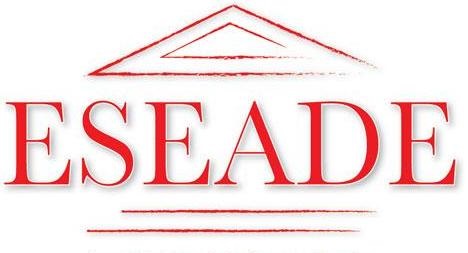 Instituto Universitario ESEADEDoctorado en Administración de NegociosTitulo:Doctorando:Director de Tesis:Co-Director de Tesis: (si corresponde)Fecha: (de presentación)